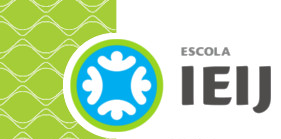 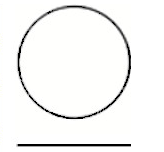 paixão pela música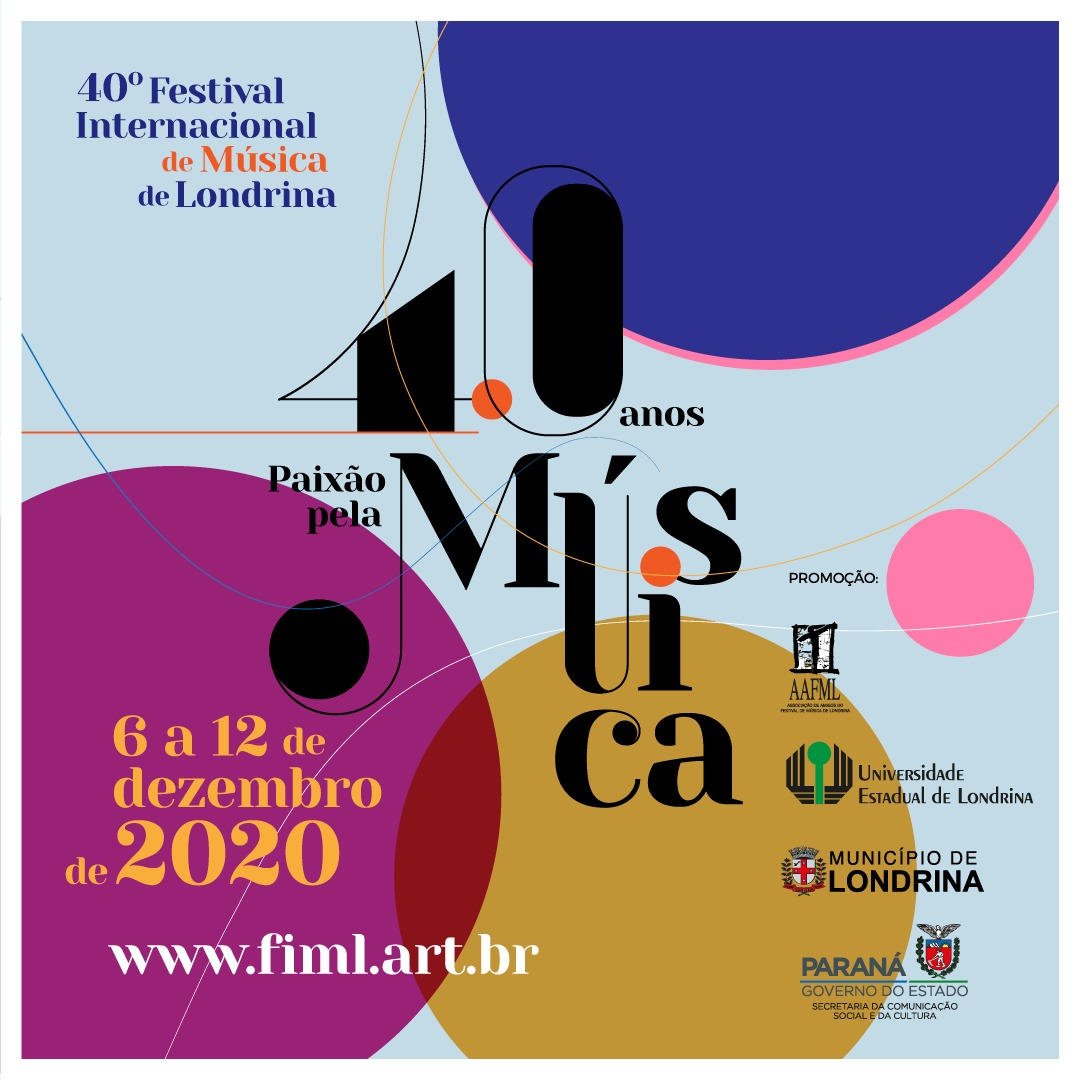 Questão 1Qual o principal propósito dos organizadores do Festival ao produzir o informativo da página anterior? A. Incentivar a equipe do Festival a trabalhar. B. Dar informações gerais sobre a participação no Festival. C. Informar a equipe organizadora sobre o funcionamento do Festival. D. Informar ao público em geral os dados do Festival. 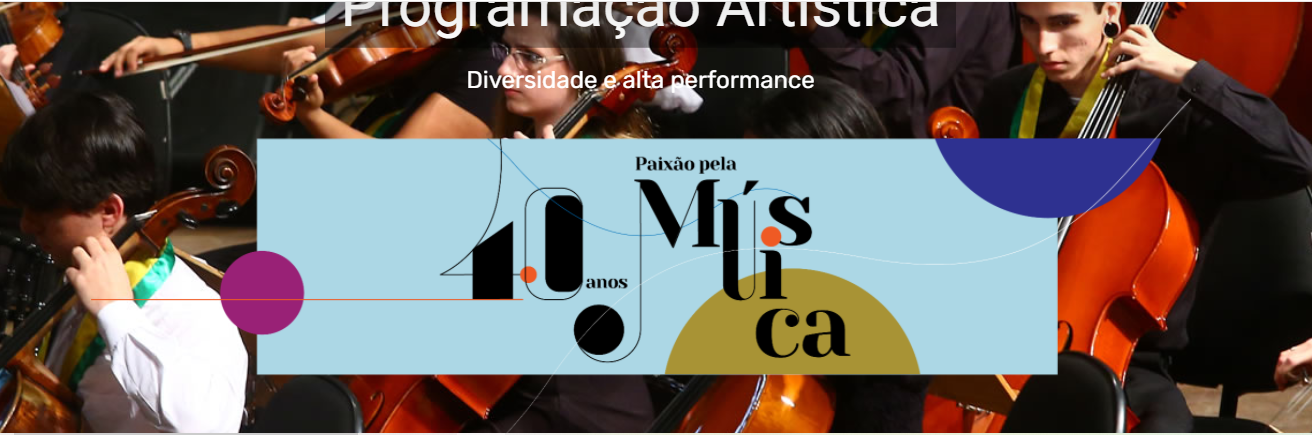 Questão 2O publicitário que produziu o cartaz do Festival Internacional de Música de Londrina, no início da Cult, queria que o informativo tivesse um tom amigável e incentivador. Você acha que ele foi bem sucedido? Explique sua resposta referindo-se aos detalhes do formato, dos gráficos, do layout e do estilo de redação do informativo.Questão 3Num palco foi colocado um enorme painel contendo notas musicais, que o próprio decorador montou com recortes de papel preto, bem apropriado para o Festival. Qual a fração que representa, corretamente, a parte do painel que não contém nenhum desenho? Marque a opção que apresenta a resposta correta: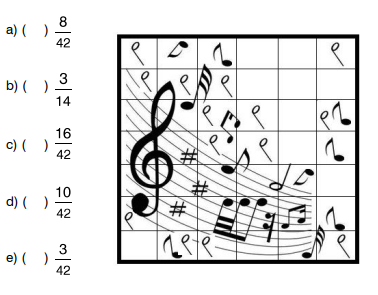 Questão 4Os sons podem ser de diferentes tipos. Com isso, as opiniões das pessoas em relação à preferência musical também são bem diferentes. Veja o resultado de uma pesquisa realizada sobre os gêneros musicais, onde cada CD representa 4 pessoas entrevistadas.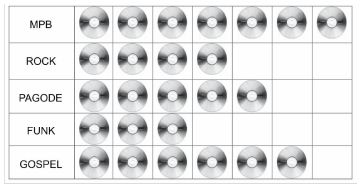 De acordo com a tabela, não podemos afirmar que: a) há mais pessoas que preferem MPB do que músicas GOSPEL. b) o total de pessoas que preferem ROCK e FUNK representa 28  entrevistados. c) a diferença entre a preferência pela MPB e pelo ROCK corresponde à preferência pelo FUNK. d) o PAGODE representa cinco pessoas entrevistadas. e) o total de pessoas que preferem MPB e FUNK corresponde ao dobro de pessoas que tem a preferência pelo PAGODE.Questão 5Os instrumentos musicais da orquestra sinfônica são organizados em naipes ou famílias de instrumentos que compartilham certas características comuns à família à qual pertencem. Assim, a orquestra se organiza conforme a ilustração a seguir: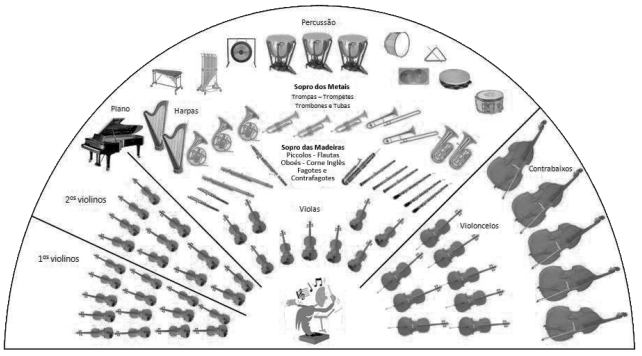 Como você classifica os seguintes instrumentos? 	Recorte e cole, formando conjuntos. Escreva um nome para cada conjunto. 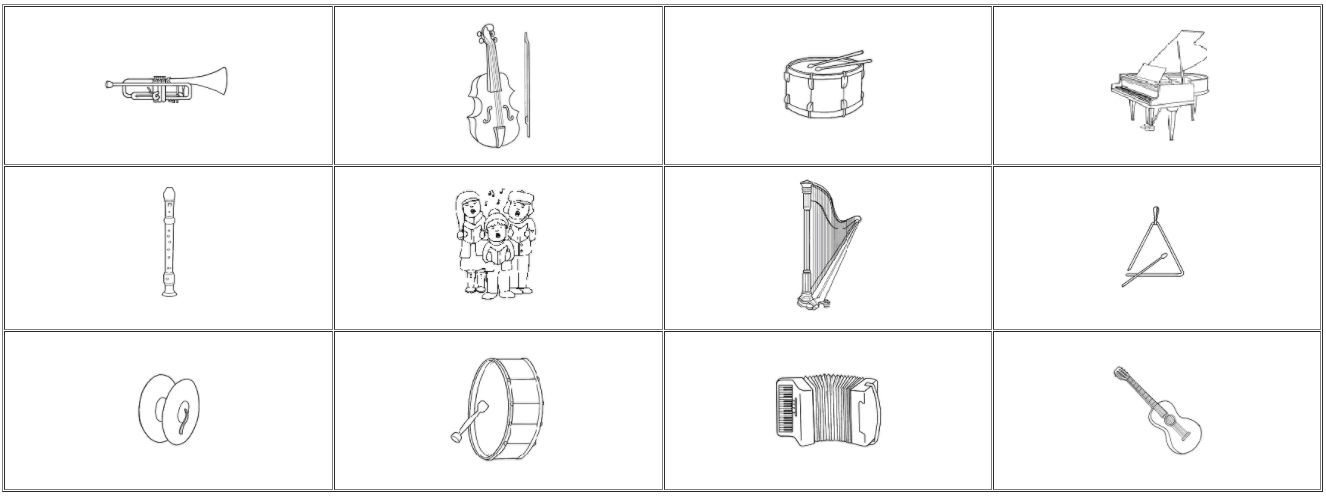 Explique a sua escolha. Escreva como você pensou. Justifique a sua escolha. 